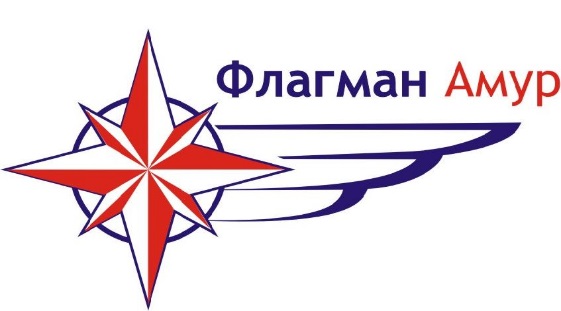 Перечень грузов, предусматривающих обязательное наличие  дополнительной жесткой упаковкиУТВЕРЖДАЮДиректор ООО ТЭК «Флагман Амур»Котенко А.Н.                                             .«июня» 2019 г.Груз, упакованный в пластиковую тару любого объема или металлические емкости любого объема, предназначенный для перевозки веществ в жидком или газообразном состоянии, не имеющий жесткой упаковки:канистры, бочки, ведра, пластиковые и металлические банки, баки;баллоны с газом и жидкостью, газгольдеры, огнетушители.Исключение составляет распыляемая бытовая химия в фасовке менее 0,5 литра: освежители воздуха, дезодоранты, репелленты, чистящие средства, полироли и т.п.
Данные грузы принимаются к перевозке без обязательной дополнительной упаковки.Вне зависимости от типа ёмкости и упаковки, к перевозке не принимаются горючие, ядовитые, легковоспламеняющиеся, взрывоопасные и прочие грузы, требующие специальных условий перевозки и хранения.Груз, упакованный в мягкую упаковку (любые типы мешков / пакеты / тюк), при весе одного места более, либо равным 15 кг.Мебель:любая мягкая мебель (диваны, кресла, пуфы и т.п.);любая мебель в сборе (шкафы, перегородки и т.п.);любые мебельные комплектующие (столешницы, двери, витрины, фасады и т.п.);любая мебель, содержащая стеклянные и пластиковые детали (двери, витражи, перегородки и т.п.);хрупкие предметы интерьера (люстры, вазы, картины, панно, зеркала, скульптуры и т.п.).Строительные материалы и материалы для отделки:обои, сухие смеси, паркет и т.п.Техника:встраиваемая бытовая техника (холодильники, стиральные машины, посудомоечные машины и т.п.);плазменные и жидкокристаллические панели, телевизоры;электронная и оргтехника (компьютеры, принтеры, сервера и т.д.).Агрегаты, оборудование и механизмы, не имеющие жесткой упаковки:лодки, катера, снегоходы, гидроциклы, квадроциклы, мотоциклы, мопеды и другая мототехника, велосипеды;бетономешалки, компрессоры, дроворубы и т.п.;терминалы (платежные, игровые, вендинговые и т.п.);оборудование, имеющее выступающие детали (имеющие сложную конструктивную форму).Спутниковые антенны (тарелки).Посуда и иные изделия из стекла, керамики, фарфора, фаянса, иных хрупких материалов.Автозапчасти (двигатели в сборе, кузовные детали, стекла, фары, лампы и т.п.).Сантехника (керамика, фаянс, ванны, душевые кабины, солярии и т.п.).Аквариумы, клетки для животных.Сыпучие грузы в бумажных мешках (пищевые добавки, строительные смеси, корма для животных, химикаты и т.д.).Аккумуляторные батареи.Пластиковые листы.Выставочные стенды и оборудование для выставок.Ритуальная атрибутика (могильные плиты, памятники, статуи и кресты из камня).Любой груз, транспортировка которого может привести к повреждению других грузов.В случае сдачи груза, не входящего в указанный обязательный к дополнительной упаковке перечень, клиент обязан обеспечить упаковку надлежащего качества, способную обеспечить сохранность груза в процессе перевозки.К ненадлежащей упаковке относятся бумажная тара, полиэтилен, картонная коробка, потерявшая свои признаки целостности и жесткости.К надлежащей таре относятся деревянные и фанерные ящики надлежащей прочности.Грузы, не относящиеся к данному перечню грузов, могут быть упакованы в дополнительную упаковку по желанию клиента или по решению сотрудника склада, принимающего груз. При этом своё решение сотрудник склада должен согласовать с грузоотправителем.Экспедитор рекомендует использовать жесткую упаковку на все виды сдаваемых грузов.